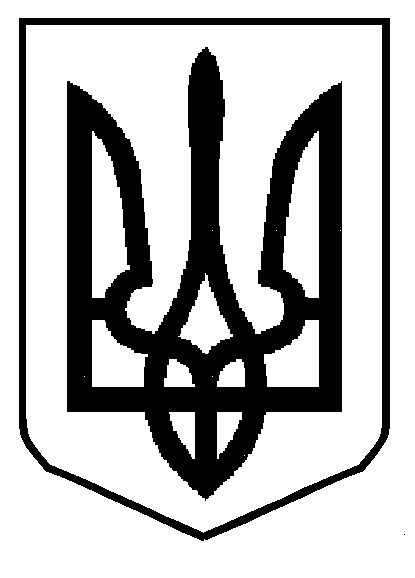 МІНІСТЕРСТВО  ОСВІТИ  І  НАУКИ  УКРАЇНИДЕПАРТАМЕНТ ОСВІТИ І НАУКИ ЛЬВІВСЬКОЇ ОБЛАСНОЇ ДЕРЖАВНОЇ АДМІНІСТРАЦІЇН А К А ЗВідповідно до ст. 54 Закону України “Про освіту”, ст. 27 Закону України “Про загальну середню освіту”, ст. 32 Закону України “Про дошкільну освіту”, ст. 25 Закону України “Про позашкільну освіту”, наказу Міністерства освіти і науки України від 06.10.2010 р. № 930 “Про затвердження Типового положення про атестацію педагогічних працівників”, із змінами, внесеними згідно з наказами Міністерства освіти і науки, молоді та спорту № 1473 від 20.12.2011 і Міністерства освіти і науки № 1135 від 08.08.2013 р.(надалі – Типове положення)НАКАЗУЮ:Керівникам органів управління освітою, закладів освіти обласного, об’єднання територіальних громад підпорядкування забезпечити проведення атестації керівних кадрів і педагогічних працівників у 2016-2017 навчальному році.Затвердити склад атестаційної комісії ІІІ рівня № 1 з розгляду клопотань атестаційних комісій ІІ рівня при органах управління освітою районів і міст обласного значення, об’єднання територіальних громад, атестаційних комісій І рівня при закладах освіти обласного підпорядкування системи загальної середньої та позашкільної освіти, з атестації педагогічних працівників закладів охорони здоров’я при департаменті освіти і науки обласної державної адміністрації, поклавши на них обов’язки відповідно до п. 2.14 Типового положення.Управлінню дошкільної, загальної середньої, професійної освіти, соціального захисту, позашкільної та виховної роботи, координації діяльності вищих навчальних закладів і науки (С.Книшик) до 10 жовтня 2016 року:подати в атестаційну комісію № 1 при департаменті освіти і науки списки керівних кадрів навчальних та інших закладів обласного підпорядкування, які підлягають атестації;призначити відповідальних працівників, закріплених за органами управління освітою районів, міст обласного значення і об’єднання територіальних громад, а також закладами освіти обласного підпорядкування, для здійснення контролю та надання допомоги з атестації педагогічних працівників.Засідання атестаційних комісій ІІІ рівня при департаменті освіти і науки провести  з 15 до 25 квітня 2017 року.Головам атестаційних комісій ІІ рівня при органах управління освітою районів, міст обласного значення і об’єднання територіальних громад, атестаційних комісій І рівня загальноосвітніх навчальних закладів обласного підпорядкування:подати атестаційним комісіям ІІІ рівня при департаменті освіти і науки обласної державної адміністрації   до 1 листопада 2016 року:список педагогічних працівників (додатки 2 і 3), стосовно яких рішення приймає  атестаційна комісія ІІІ рівня №1, в надрукованому вигляді та на електронних носіях;завірені копії документів педагогічних працівників, що підтверджують освітньо-кваліфікаційний рівень, проходження попередньої атестації та відповідний стаж роботи.подати атестаційній комісії ІІІ рівня № 1 при департаменті освіти і науки обласної державної адміністрації   до 1 квітня 2017 року характеристики діяльності керівних кадрів у міжатестаційний період;подати атестаційній комісій ІІІ рівня № 1 при департаменті освіти і науки обласної державної адміністрації   до 10 квітня 2017 року: атестаційні листи (2 екземпляри в надрукованому вигляді та на електронних носіях);витяг  з рішення вченої ради ЛОІППО, стосовно осіб, які претендують на присвоєння педагогічного звання «викладач-методист», «учитель-методист», «вихователь-методист», «педагог-організатор-методист», «практичний психолог – методист», «керівник гуртка-методист»;копії документів про підвищення кваліфікації керівних кадрів і педагогічних працівників. завершити атестацію педагогічних працівників у терміни, передбачені п. 3.5. Типового положення;до 30 квітня 2017 року видати накази про підсумки атестації; КЗ ЛОР «Львівський обласний інститут післядипломної педагогічної освіти» (Р.Шиян): до 20 жовтня 2016 року підготувати проект наказу департаменту освіти і науки обласної державної адміністрації про створення експертної групи з питань організаційного забезпечення атестації педагогічних працівників закладів охорони здоров'я;до 1 листопада 2016 року подати в департамент списки педагогічних працівників закладів охорони здоров'я, які в 2016-2017 навчальному році проходять атестацію відповідно до Типового положення (додаток 4), а також копії їхніх документів, що підтверджують освітньо-кваліфікаційний рівень, підвищення кваліфікації, проходження попередньої атестації та відповідний стаж роботи;до 15 березня 2017 року завершити вивчення роботи педагогічних працівників закладів охорони здоров'я та оформити на них атестаційні листи.Контроль за виконанням наказу залишаю за собою. Директор                                                                                            Л.С. Мандзій08.09. 2016 р.Львів               № 03-11/ 298Про проведення атестації педагогічних працівників у 2016-2017 навчальному році